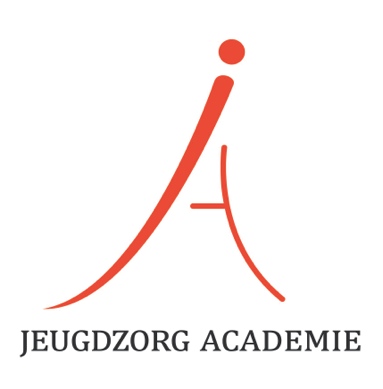 Cursus Handelingsgerichte diagnostiek in Onderwijs en Jeugdhulp: kennisoverdracht, toepassing en training vaardighedenOmschrijving van de cursus: Diagnostische besluitvorming is een complex proces en kan verregaande gevolgen hebben voor kind, opvoeders en andere betrokkenen zoals leerkrachten. Het praktijkmodel handelingsgerichte diagnostiek (HGD) concretiseert het diagnostisch proces daarom in heldere fasen met concrete stappen. Het model biedt richtlijnen voor de besluitvorming: wat moeten we weten gezien de te nemen beslissing? Het model biedt professionals een kader om systematisch en doelgricht samen met clienten en collega's te werken, met zowel aandacht voor de risico- als beschermende factoren van kind, opvoeding, onderwijs en vrije tijd. HGD doet recht aan actuele thema's, zoals de transformatie jeugdzorg en het passend onderwijs en is afgestemd op beroepsethische richtlijnen. Professionals zullen hun dagelijks werk erin herkennen en er direct mee aan de slag kunnen. Het betreft een cursus van 2 dagen van 7 lesuren (9.30 – 17.00). Gestart wordt met een oriënterende bijeenkomst (1) waarin o.a. aandacht wordt besteed aan de uitgangspunten van het praktijkmodel handelingsgerichte diagnostiek (HGD): Doelgericht werkenWerken vanuit een transactioneel referentiekader (wisselwerking en afstemming van kenmerken kind/jongere, school/leerkracht/docent en gezin/opvoedingssituatie);Gericht op het wat kind en ouders nodig hebben (behoeften)SamenwerkenGericht op positieve aspecten en protectieve factoren van kind en omgevingSystematisch en transparant werken. Wat betekenen deze uitgangspunten voor gedragswetenschappers (HGD)? Het praktijkmodel HGD is gebaseerd op de Diagnostische cyclus van De Bruyn,  Ruijssenaars, Pameijer en Van Aarle (2003). Het beschrijft een besluitvormingsproces waarbij de diagnosticus systematisch te werk gaat. Hij onderkent en analyseert onderwijsleerproblemen en zoekt naar mogelijke verklaringen met als doel het geven van een advies dat gericht is op het oplossen van die problemen. Het begin is de hulpvraag van de cliënt, het eindproduct is een verantwoord en bruikbaar advies. De diagnosticus werkt doel- en oplossingsgericht samen met school, ouders en kind/jongere en is van meet af aan gericht op adviseren. HGD verloopt systematisch volgens vijf fasen: intake, strategie, onderzoek, integratie/aanbeveling en advisering. Niet voor ieder aangemeld kind zijn alle fasen van toepassing: kortere trajecten zijn goed mogelijk. HGD is een cyclisch proces.. Doelstellingen van de cursusKennis verkrijgen van een diagnostisch model voor handelingsgerichte diagnostiek: een hypothesentoetsende en cliëntgerichte werkwijze.Ervaring opdoen met handelingsgerichte diagnostiek door de uitgangspunten van handelingsgerichte diagnostiek op eigen casuïstiek toe te passen.Vaardigheden opdoen door aspecten uit de verschillende fasen van het model te oefenen.De uitgangspunten en werkwijze van Handelingsgerichte diagnostiek passen bij de omschrijving van diagnostiek zoals die naar voren komt in de casusbeschrijvingen van:de BAPD van NIP en NVO de Kinder- & Jeugdpsycholoog NIP de Orthopedagoog Generalist NVO De in ontwikkeling zijnde richtlijn “beslissen over passende hulp”. Doelgroep en toelatingscriteria Voor de opleiding komen in aanmerking academisch geschoolde psychologen en (ortho)pedagogen die werkzaam zijn in het onderwijs, de onderwijsbegeleiding en de jeugdhulp. Docenten: Mw. drs. N. (Noelle) Pameijer, (GZ-psycholoog,  kinder- en jeugdspecialist NIP, supervisor BAPD) werkzaam als schoolpsycholoog bij stichting Elan en SWV Unita). Auteur van diverse boeken op het gebied van handelingsgerichte diagnostiek en handelingsgericht werken. Mw. drs. AK. (Nina) Draaisma, ontwikkelingspsycholoog. Gedragswetenschapper bij Altra Jeugdzorg en Onderwijs. Auteur en trainer Handelingsgerichte diagnostiek in de Jeugdzorg. OFMw. Drs. Hubertien Reijnen, kinder en jeugdpsycholoog, POH GGZ. Werkwijze: Er wordt gewerkt met afwisselende werkvormen, zowel informatieoverdracht van de docent, als kennis toepassing mbv beeldmateriaal, doe-en toepas oefeningen, het inbrengen van casuïstiek en reflectieoefeningen. Daarnaast lezen de cursisten literatuur. Er is een schriftelijke eindtoets: een casusbeschrijving die wordt nagekeken door de docenten.Meer informatie: www.dejeugdzorgacademie.nl